X Otwarte Mistrzostwa PodkarpaciaW klasach Optimist A i Optimist BTarnobrzeg, 17-18 lipca 2021Załącznik nr 1 DO INSTRUKCJI ŻEGLUGI			                                                                     KIERUNEK WIATRU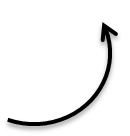                                                                                  S T A R T                                         META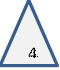 KOLEJNOŚĆ OKRĄŻANIA ZNAKÓW:OPTIMIST A- START-1-2-3-2-3- 4-METAOPTIMIST B- START-1-5-1-2-3- 4-META